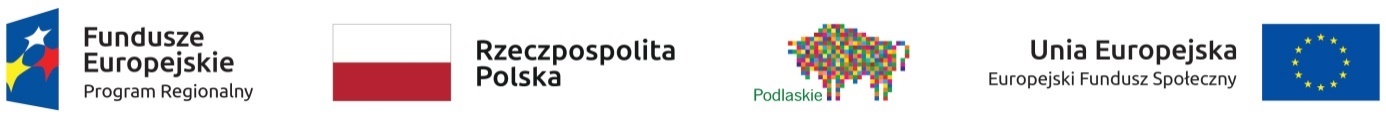 RG. 271. 34 .2020SPECYFIKACJA  ISTOTNYCHWARUNKÓW  ZAMÓWIENIArealizowanego w trybie przetargu nieograniczonegoo wartości szacunkowej poniżej progu ustalonego na podstawie art. 11 ust.8 ustawy PZPnaDostawę żywności na potrzeby Klubu Seniora w Czyżewie                                                                           Zatwierdził :   							           Burmistrz 							      Anna Bogucka                                                                              Czyżew   dn.       06.10.2020 r.Instrukcja  dla wykonawcówI. Zamawiający  :   Gmina  Czyżew                                 ul. Mazowiecka 34                                 18-220 Czyżew                                 fax  (+48 86) 2755116        NIP   722 – 159 – 05 – 41			e-mail: sekretariat@umczyzew.plZaprasza do złożenia  ofert w  przetargu nieograniczonym  na  dostawę żywności na potrzeby Klubu Seniora w CzyżewieII. Tryb udzielenia zamówienia Postępowanie o udzielenie zamówienia publicznego prowadzone jest w trybie przetargu nieograniczonego, zgodnie z art.39-46 Ustawy, o wartości  szacunkowej poniżej progu ustalonego na podstawie art. 11 ust. 8 ustawy Prawo Zamówień Publicznych Podstawa  prawna opracowania specyfikacji istotnych warunków zamówienia :Ustawa z dnia 29 stycznia 2004 roku Prawo zamówień publicznych (t.j. Dz. U. z 2019 r.,  poz. 1843)Rozporządzenie Ministra Rozwoju z dnia 29 czerwca 2020r w sprawie rodzajów dokumentów, jakich może żądać zamawiający od wykonawcy w postępowaniu o udzielenie zamówienia ( Dz. U. z 2020r., poz. 1282 )Rozporządzenie Prezesa Rady Ministrów z dnia 18 grudnia 2019r. w sprawie średniego kursu złotego w stosunku do euro stanowiącego podstawę przeliczania wartości zamówień publicznych Dz. U. z 2019r. , poz. 2453)III. Opis przedmiotu zamówienia                   Zadanie jest realizowane w ramach projektu „Wspieramy rozwój usług opiekuńczych!” Nr RPPD.07.02.01-20-0039/18 współfinansowanego ze środków Europejskiego Funduszu Społecznego w ramach Regionalnego Programu Operacyjnego Województwa podlaskiego na lata 2014-2020 Oś priorytetowa VII Poprawa spójności społecznej, Działanie 7.2 Rozwój usług społecznych, Poddziałanie 7.2.1 Rozwój usług społecznych i zdrowotnych na rzecz osób zagrożonych wykluczeniem społecznym, na podstawie umowy UDA-RPPD.07.02.01-20-0039/18-00 z dnia 13.06.2019rPrzedmiotem zamówienia jest :Sukcesywna dostawa żywności na potrzeby Klubu Seniora w Czyżewie mającego swoją siedzibę w budynku świetlicy miejskiej w Czyżewie przy ul. Strażackiej 6 Przewiduje się dostawy żywności wg następującego harmonogramu :- średnio raz w miesiącu - żywność przewidziana na wieczorki,- w listopadzie – żywność przewidziana na Dzień Seniora,- w grudniu – żywność przewidziana na Wigilię-  co najmniej raz w okresie trwania umowy żywność na kuchnię węgierską,-  co najmniej raz w okresie trwania umowy żywność na kuchnię hiszpańską,-  co najmniej raz w okresie trwania umowy żywność na kuchnię francuską.Zadanie podzielone jest na następujące części, w odniesieniu do których dopuszcza się składanie ofert częściowych:Pieczywo (w tym też ciasto)MięsoMrożonki i rybyPrzetwory mączne, nabiał, przyprawy i inneWarzywa i owoceSzczegółowy opis przedmiotu zamówienia stanowi załącznik nr 2 do SIWZ, który jest jednocześnie formularzem cenowym.Wykonawca jest zobowiązany zrealizować zamówienie na zasadach i warunkach określonych w ogólnych warunkach umowy stanowiących załącznik nr 6 do SIWZ.Przedmiot zamówienia będzie realizowany sukcesywnie w asortymencie i ilościach wynikających z zapotrzebowania zgłaszanego bezpośrednio przez opiekuna Klubu Seniora w Czyżewie, na podstawie zamówienia złożonego w formie przesłanego faksu, bądź wiadomości e-mailowej lub telefonicznego złożenia zamówienia.Dostawy winny być realizowane przy użyciu środków transportu przeznaczonych do przewozu żywności zgodnie z obowiązującymi przepisami, na koszt i ryzyko Wykonawcy.Rozliczenie dostaw będzie się odbywać na zasadach określonych w umowie – załącznik nr 6 do SIWZ.Dostarczany towar winien odpowiadać Polskim Normom. Wyroby winny być oznaczone zgodnie z obowiązującymi przepisami (rozporządzenie Parlamentu Europejskiego i Rady (UE) nr 1169/2011 z dnia 25.10.2011r)Zamawiający zastrzega sobie prawo zmian ilościowych poszczególnych towarów. Zamawiający zastrzega sobie prawo zrealizowania zamówienia w mniejszych ilościach niż zostały przewidziane w szczegółowym wykazie rodzajów i ilości zamawianych produktów.Zamawiający przewiduje udzielanie zamówień, o których mowa w art. 67 ust. 1 pkt.7 Prawa Zamówień Publicznych Zamawiający nie dopuszcza składania ofert wariantowych i nie będzie wybierał najkorzystniejszej oferty z zastosowaniem aukcji elektronicznej.Zamawiający dopuszcza składanie ofert równoważnych. Wszystkie wskazane nazwy należy rozumieć jako określenie wymaganych właściwości i standardów jakościowych, a Zamawiający dopuszcza możliwość składania ofert równoważnych o parametrach nie niższych niż te, którymi charakteryzują się produkty wymienione z nazwy w przedmiocie zamówienia. Na Wykonawcy ciąży obowiązek udowodnienia, iż proponowany produkt jest równoważny do wymaganego (wskazanego) przez Zamawiającego.Minimalny termin płatności faktury 14 dni.  Zgodnie z art. 13 ust. 1 i 2 rozporządzenia Parlamentu Europejskiego i Rady (UE) 2016/679 z dnia 27 kwietnia 2016 r. w sprawie ochrony osób fizycznych w związku z przetwarzaniem danych osobowych i w sprawie swobodnego przepływu takich danych oraz uchylenia dyrektywy 95/46/WE (ogólne rozporządzenie o ochronie danych) (Dz. Urz. UE L 119 z 04.05.2016, str. 1), dalej „RODO”, Gmina Czyżew informuje, że: administratorem Pani/Pana danych osobowych jest Gmina Czyżew  ul. Mazowiecka 34, 18-220 Czyżew Tel /fax  + 48 86 2755036       inspektorem ochrony danych osobowych w Gminie Czyżew jest Marek Mazewski, kontakt:ido@umczyzew.pl , telefon 661 715 750;Pani/Pana dane osobowe przetwarzane będą na podstawie art. 6 ust. 1 lit. c RODO w celu związanym z postępowaniem o udzielenie zamówienia publicznego;odbiorcami Pani/Pana danych osobowych będą osoby lub podmioty, którym udostępniona zostanie dokumentacja postępowania”;  Pani/Pana dane osobowe będą przechowywane, zgodnie z art. 97 ust. 1 ustawy Pzp, przez okres 4 lat od dnia zakończenia postępowania o udzielenie zamówienia, a jeżeli czas trwania umowy przekracza 4 lata, okres przechowywania obejmuje cały czas trwania umowy;obowiązek podania przez Panią/Pana danych osobowych bezpośrednio Pani/Pana dotyczących jest wymogiem ustawowym określonym w przepisach ustawy Pzp, związanym z udziałem w postępowaniu o udzielenie zamówienia publicznego; konsekwencje niepodania określonych danych wynikają z ustawy Pzp;  w odniesieniu do Pani/Pana danych osobowych decyzje nie będą podejmowane w sposób zautomatyzowany, stosowanie do art. 22 RODO;posiada Pani/Pan:na podstawie art. 15 RODO prawo dostępu do danych osobowych Pani/Pana dotyczących;na podstawie art. 16 RODO prawo do sprostowania Pani/Pana danych osobowych ;na podstawie art. 18 RODO prawo żądania od administratora ograniczenia przetwarzania danych osobowych z zastrzeżeniem przypadków, o których mowa w art. 18 ust. 2 RODO ;  prawo do wniesienia skargi do Prezesa Urzędu Ochrony Danych Osobowych, gdy uzna Pani/Pan, że przetwarzanie danych osobowych Pani/Pana dotyczących narusza przepisy RODO;nie przysługuje Pani/Panu:w związku z art. 17 ust. 3 lit. b, d lub e RODO prawo do usunięcia danych osobowych;prawo do przenoszenia danych osobowych, o którym mowa w art. 20 RODO;na podstawie art. 21 RODO prawo sprzeciwu, wobec przetwarzania danych osobowych, gdyż podstawą prawną przetwarzania Pani/Pana danych osobowych jest art. 6 ust. 1 lit. c RODOInformacje dodatkowe:Wspólny Słownik ZamówieńCPV 	15000000-8 Żywność, napoje, tytoń i produkty pokrewne15100000-9 – Produkty zwierzęce, mięso i produkty mięsne15800000-6 – Różne produkty spożywcze,15200000-0 – Ryby przetworzone i konserwowane,15300000-1 – Owoce, warzywa i podobne produkty15400000-2 – Oleje i tłuszcze zwierzęce lub roślinne15500000-3 – Produkty mleczarskie,15600000-4 – Produkty przemiału ziarna i skrobi i produktów skrobiowych15810000-9 – Pieczywo, świeże wyroby piekarskie i ciastkarskie  IV. Termin realizacji zamówieniaPrzewidywany termin realizacji zamówienia od dnia podpisania umowy do 30.09.2021r. Termin ten może ulec zmianie, w przypadku podpisania aneksu do umowy o dofinansowanie Projektu.V. Opis warunków udziału w postępowaniu oraz opis sposobu dokonywania oceny spełniania tych warunków.O udzielenie zamówienia mogą ubiegać się wykonawcy, którzy spełniają warunki, dotyczące:1) kompetencji lub uprawnień do prowadzenia określonej działalności zawodowej, o ile wynika to z odrębnych przepisów;Wykonawca powinien mieć stosowne uprawnienia do prowadzenia określonej działalności zawodowej. Ocena spełniania tego warunku zostanie dokonana na podstawie złożonego oświadczenia.2) sytuacji ekonomicznej lub finansowej;Zamawiający powinien znajdować się w odpowiedniej sytuacji ekonomicznej i finansowej umożliwiającej realizacje przedmiotowego Zamówienia. Ocena spełniania tego warunku zostanie dokonana na podstawie złożonego oświadczenia. 3) zdolności techniczne lub zawodoweZamawiający powinien posiadać zdolności techniczne i zawodowe umożliwiające realizację przedmiotowego Zamówienia. Ocena spełniania tego warunku zostanie dokonana na podstawie złożonego oświadczenia.Spełnianie warunków musi być potwierdzone odpowiednimi dokumentami i oświadczeniami przekazanymi na wezwanie zamawiającego stosownie do treści art. 26 ust. 2 potwierdzających okoliczności, o których mowa w art. 25 ust.1  ustawy   Pzp.                     VI.  Podstawy wykluczenia, o których mowa w art. 24 ust. 5Nie dotyczy – Zamawiający nie przewiduje wykluczenia na podstawie wyżej wskazanego przepisuVII. Wykaz oświadczeń lub dokumentów, potwierdzających spełnianie warunków udziału w postępowaniu oraz brak podstaw wykluczenia.I. ETAP SKŁADANIA OFERT:1. Formularz ofertowy.2. Oświadczenie, że Wykonawca nie podlega wykluczeniu (art. 24 ust. 1 uPzp – wg zał. nr 4 do siwz) aktualne na dzień składania ofert. W przypadku wspólnego ubiegania się o zamówienie przez wykonawców oświadczenie składa każdy z Wykonawców wspólnie ubiegających się o zamówienie. 3. Oświadczenie, że Wykonawca spełnia warunki udziału w postępowaniu (art. 22 ust. 1b pkt 13 uPzp) - (wg załącznika nr 3 do siwz) aktualne na dzień składania ofert wraz z pisemnym zobowiązaniem innych podmiotów do oddania Wykonawcy do dyspozycji niezbędnych zasobów na okres korzystania z nich przy realizacji zamówienia (jeśli dotyczy). W przypadku wspólnego ubiegania się o zamówienie przez wykonawców oświadczenie składa każdy z Wykonawców wspólnie ubiegających się o zamówienie. Uwaga:Wykonawca może w celu potwierdzenia spełniania warunków udziału w postępowaniu, w stosownych sytuacjach oraz w odniesieniu do konkretnego zamówienia, lub jego części, polegać na zdolnościach technicznych lub zawodowych lub sytuacji finansowej lub ekonomicznej innych podmiotów, niezależnie od charakteru prawnego łączących go z nim stosunków prawnych (na zasadach określonych w art. 22a ust 1- 6 uPzp).Wykonawca, który polega na zdolnościach lub sytuacji innych podmiotów, musi udowodnić zamawiającemu, że realizując zamówienie, będzie dysponował niezbędnymi zasobami tych podmiotów, w szczególności przedstawiając zobowiązanie tych podmiotów do oddania mu do dyspozycji niezbędnych zasobów na potrzeby realizacji zamówienia. W odniesieniu do warunków dotyczących wykształcenia, kwalifikacji zawodowych lub doświadczenia, wykonawca może polegać na zdolnościach innych podmiotów, jeżeli podmioty zrealizują te roboty budowlane, do realizacji których te zdolności są wymagane. Uwaga:Wykonawca, który powołuje się na zasoby innych podmiotów, w celu wykazania braku istnienia wobec nich podstaw wykluczenia oraz spełniania, w zakresie, w jakim powołuje się na ich zasoby, warunków udziału w postępowaniu zamieszcza informacje o tych podmiotach w oświadczeniu, o którym mowa w pkt 2 i 3.4. Oświadczenie o przynależności lub braku przynależności do tej samej grupy kapitałowej, o której mowa w art. 24 ust. 1 pkt 23 uPzp; w przypadku przynależności do tej samej grupy kapitałowej wykonawca może złożyć wraz z oświadczeniem dokumenty bądź informacje potwierdzające, że powiązania z innym wykonawcą nie prowadzą do zakłócenia konkurencji w postępowaniu (wg załącznika nr 5 do siwz).Uwaga:Każdy z Wykonawców, w terminie 3 dni od zamieszczenia na stronie internetowej informacji, o której mowa w art. 86 ust. 5 uPzp (informacje z otwarcia ofert), przekazuje zamawiającemu oświadczenie o przynależności lub braku przynależności do tej samej grupy kapitałowej, o której mowa w art. 24 ust. 1 pkt 23 uPzp. Wraz ze złożeniem oświadczenia, wykonawca może przedstawić dowody, że powiązania z innym wykonawcą nie prowadzą do zakłócenia konkurencji w postępowaniu o udzielenie zamówienia. 5. Pełnomocnictwo do występowania w imieniu Wykonawcy i zaciągania w jego imieniu zobowiązań. Musi być załączone w oryginale albo załączone jako kopia pełnomocnictwa uwierzytelniona notarialnie (jeśli dotyczy) wraz z dokumentami z których wynika sposób reprezentacji osób udzielających pełnomocnictwa.1) Wykonawcy składający ofertę wspólną ustanawiają pełnomocnika do reprezentowania ich w postępowaniu lub do reprezentowania ich w postępowaniu i zawarcia umowy. Do oferty należy załączyć oryginał pełnomocnictwa lub kopię poświadczoną za zgodność z oryginałem przez notariusza.Pełnomocnictwo winno:a) określać do jakiego postępowania ma zastosowanieb) wskazywać pełnomocnika oraz zakres jego umocowaniac) zawierać nazwę z określeniem adresu i siedziby wszystkich Wykonawców ubiegających się wspólnie o udzielenie niniejszego zamówienia.2) Zaleca się, aby Pełnomocnikiem był jeden z Wykonawców wspólnie ubiegających się o udzielenie zamówienia.3) Dokument pełnomocnictwa musi być podpisany przez wszystkich Wykonawców ubiegających się wspólnie o udzielenie zamówienia. Podpisy muszą być złożone przez osoby uprawnione do składania oświadczeń woli wymienione we właściwym rejestrze lub ewidencji działalności gospodarczej. 4) Pełnomocnik pozostaje w kontakcie z Zamawiającym, w toku postępowania zwraca się do Zamawiającego z wszelkimi sprawami i do niego Zamawiający kieruje informacje, korespondencję itp.5) Wspólnicy spółki cywilnej/uczestnicy konsorcjum są traktowani jak Wykonawcy składający ofertę wspólną.6) Przed podpisaniem umowy (w przypadku wyboru oferty wspólnej jako najkorzystniejszej) Wykonawcy składający ofertę wspólną mają obowiązek przedstawić Zamawiającemu umowę konsorcjum/umowę spółki cywilnej/ umowę współpracy.UwagiZgodnie z rozporządzeniem Ministra Rozwoju z dnia 26 lipca 2016 r. w sprawie rodzajów dokumentów, jakich może żądać Zamawiający od Wykonawcy w postępowaniu o udzielenie zamówienia (Dz. U. 2016 r., poz. 1126) oświadczenia, o których mowa w ww. rozporządzeniu dotyczące wykonawcy i innych podmiotów, na których zdolnościach lub sytuacji polega wykonawca na zasadach określonych w art. 22a Ustawy oraz dotyczące podwykonawców, składane są w oryginale. Dokumenty, o których mowa w ww. rozporządzeniu inne niż oświadczenia, o których mowa powyżej, składane są w oryginale lub kopii poświadczonej za zgodność z oryginałem.Poświadczenia za zgodność z oryginałem dokonuje odpowiednio wykonawca, podmiot, na którego zdolnościach lub sytuacji polega wykonawca, wykonawcy wspólnie ubiegający się o udzielenie zamówienia publicznego albo podwykonawcy w zakresie dokumentów, które każdego z nich dotyczą.Natomiast pełnomocnictwo powinno być złożone w formie oryginału lub kopii poświadczonej za zgodność z oryginałem przez notariusza.W przypadku Wykonawców wspólnie ubiegających się o udzielenie zamówienia, kopie dokumentów dotyczące Wykonawcy wchodzącego w skład Wykonawcy wspólnie ubiegających się o udzielenie zamówienia są poświadczone za zgodność z oryginałem  przez Wykonawcę którego dotyczą. Zamawiający może żądać przedstawienia oryginału lub notarialnie poświadczonej kopii dokumentu, innego niż oświadczenia, wyłącznie wtedy, gdy złożona przez Wykonawcę kopia dokumentu jest nieczytelna lub budzi wątpliwości co do jej prawdziwości. Dokumenty sporządzone w języku obcym są składane wraz z tłumaczeniem na język polski.W przypadku, gdy złożone przez Wykonawców dokumenty, oświadczenia dotyczące warunków udziału w postępowaniu zawierają dane /informacje w innych walutach niż określono to w niniejszej SIWZ, Zamawiający jako kurs przeliczeniowy waluty przyjmie kurs NBP z dnia publikacji ogłoszenia o zamówieniu w Biuletynie Zamówień Publicznych. Jeżeli w dniu ogłoszenia nie będzie opublikowany średni kurs walut przez NBP, Zamawiający przyjmie kurs przeliczeniowy z ostatniej opublikowanej tabeli kursów NBP przed dniem publikacji ogłoszenia o zamówieniu.Wykonawca mający siedzibę lub miejsce zamieszkania poza terytorium Rzeczpospolitej Polskiej składa dokumenty zgodnie z § 7 i 8 rozporządzenia Ministra Rozwoju z dnia 26 lipca 2016 r. w sprawie rodzajów dokumentów, jakich może żądać zamawiający od wykonawcy w postępowaniu o udzielenie zamówienia.7a. Inne dokumenty, które należy dołączyć do oferty (nie wymienione w Rozporządzenia Prezesa Rady Ministrów z dnia 26 lipca 2016 r. w sprawie rodzajów dokumentów, jakich może żądać zamawiający od wykonawcy w postępowaniu o udzielenie zamówienia (Dz. U. 2016, poz. 1126) VIII. Informacje o sposobie porozumiewania się zamawiającego z wykonawcami oraz przekazywania oświadczeń lub dokumentów, jeżeli zamawiający przewiduje inny sposób porozumiewania się niż przy użyciu środków komunikacji elektronicznej, a także wskazanie osób uprawnionych do porozumiewania się z wykonawcami. Komunikacja między Zamawiającym a Wykonawcami będzie się odbywać za pośrednictwem:- operatora pocztowego- osobiście- faksem pod nr +48 86 2755116- drogą elektroniczną na adres sekretariat@umczyzew.pl w tytule wiadomości dot. przetargu na dostawę żywności dla Klubu Seniora Jeżeli zamawiający lub wykonawca przekazują oświadczenia, wnioski, zawiadomienia oraz informacje faksem, każda ze stron na żądanie drugiej niezwłocznie potwierdza fakt ich otrzymania. Przy czym zawsze dopuszczalna jest forma pisemna na adres wskazany w rozdziale I SIWZAdres do korespondencji :Urząd Miejski w Czyżewieul. Mazowiecka 3418 – 220 Czyżewz dopiskiem dot. przetargu na dostawę żywności dla Klubu Seniorafax. +48 86 2755116Osobą odpowiedzialną za kontakty  z wykonawcami  jest  Urszula Jankowska.Wykonawca może zwrócić się do zamawiającego o wyjaśnienie treści specyfikacji  istotnych   warunków zamówienia. Zamawiający jest zobowiązany udzielić wyjaśnień niezwłocznie jednak nie później niż na 2 dni przed upływem terminu składania ofert, pod warunkiem że wniosek o wyjaśnienie  treści specyfikacji istotnych warunków zamówienia wpłynął do zamawiającego nie później niż do końca dnia, w którym upływa połowa wyznaczonego terminu składania ofert.IX. Wymagania dotyczące wadium.Zamawiający nie wymaga wniesienia wadium.X. Termin związania ofertą.Wykonawca jest związany ofertą  30 dni. Bieg terminu związania ofertą rozpoczyna się wraz z upływem terminu składania ofert.XI. Opis sposobu przygotowania ofertyJedyną formą złożenia oferty jest forma pisemna.Oferta powinna być sporządzona  w języku  polskim, winna być  napisana na maszynie do pisania, komputerze albo też ręcznie długopisem lub nieścieralnym atramentem. Oferty nieczytelne nie będą rozpatrywane.Wykonawca poniesie wszystkie koszty związane z przygotowaniem i złożeniem oferty.Zaleca się aby wszystkie strony oferty były ponumerowane, opatrzone pieczęciami imiennymi osoby upoważnionej i trwale ze sobą połączone (zeszyte lub zbindowane).Wszelkie skreślenia i korekty w tekście oferty mają być parafowane przez te same upoważnione osoby.Jeżeli Wykonawca (firma lub np. spółka cywilna) ustanowi pełnomocnika w przedmiotowym postępowaniu, to Zamawiający wymaga załączenia do oferty oryginału pełnomocnictwa lub kopi poświadczonej za zgodność z oryginałem przez notariusza podpisanego przez osobę/osoby uprawnione zgodnie z wypisem z właściwego rejestruJeżeli Wykonawca (firma lub np. spółka cywilna) nie ustanowi pełnomocnika oświadczenia mają być podpisane przez wszystkie osoby uprawnione zgodnie z wypisem z właściwego rejestru lub zaświadczenia o wpisie do ewidencji gospodarczej. W przypadku konsorcjum, na podstawie art. 23 ust. 2 Prawa zamówień publicznych ustanowienie pełnomocnika do reprezentowania w postępowaniu lub w postępowaniu i do zawarcia umowy jest obowiązkowe.Wszystkie wymagane dokumenty niniejszej SIWZ muszą być złożone w oryginale lub kserokopii potwierdzonej za zgodność z oryginałem  przez wykonawcę (osobę upoważnioną).Wykonawca powinien złożyć tylko jedną ofertę zawierającą  jedną jednoznacznie opisaną propozycję wykonania zamówienia zgodnie z wzorem oferty załączonym do specyfikacji.Oferta winna zawierać następujące dokumenty:1) wypełniony formularz oferty, wg załącznika nr 1 do siwz wraz z załącznikiem nr 2 – formularzem cenowym2) oświadczenie o niepodleganiu wykluczeniu i spełnianiu warunków udziału w postępowaniu, wg załącznika nr 3 i 4 do siwz; 3) Pisemne zobowiązania innych podmiotów do oddania Wykonawcy do dyspozycji niezbędnych zasobów (jeśli dotyczy)Oferta składana przez konsorcjum lub spółkę cywilną winna zawierać następujące dokumenty: 1) wypełniony i podpisany formularz oferty, wg załącznika nr 1 do siwz, 2) wypełniony załącznik nr 2, podpisany przez pełnomocnika konsorcjum/spółki cywilnej 2) oświadczenia o niepodleganiu wykluczeniu i spełnianiu warunków udziału w postępowaniu, wg załącznika nr 3 i 4 do siwz; 3) Pełnomocnictwo, o którym mowa w rozdz. VII pkt I ppkt 5 specyfikacji; 4) Pisemne zobowiązania innych podmiotów do oddania Wykonawcy do dyspozycji niezbędnych zasobów (jeśli dotyczy)Ofertę należy złożyć w zamkniętej kopercie w sekretariacie Urzędu Miejskiego               w Czyżewie ul. Mazowiecka 34, pokój nr 1 do dnia  15.10.2020 roku, do godz. 10.00Kopertę należy zaadresować:„Gmina Czyżew ul. Mazowiecka 3418-220 CzyżewOferta przetargowa dostawa żywności dla Klubu Seniora Nie otwierać przed  15.10.2020 godz. 10.05”Koperta oprócz opisu jw. winna zawierać nazwę i adres Wykonawcy.Wykonawca może wprowadzić zmiany, poprawki, modyfikacje i uzupełnienia do złożonej oferty pod warunkiem, że Zamawiający otrzyma pisemne zawiadomienie o wprowadzeniu zmian przed upływem terminu składania ofert. Powiadomienie o wprowadzeniu zmian musi być złożone według takich samych zasad jak składana oferta tj. w kopercie odpowiednio oznakowanej napisem „ZMIANA”. Koperty oznaczone napisem „ZMIANA” zostaną otwarte przy otwieraniu oferty Wykonawcy, który wprowadził zmiany i po stwierdzeniu poprawności procedury dokonywania zmian, zostaną dołączone do oferty.Wykonawca ma prawo przed upływem terminu składania ofert wycofać się z postępowania poprzez złożenie pisemnego powiadomienia według takich samych zasad jak wprowadzenie zmian i poprawek z napisem na kopercie „WYCOFANIE”. Oferty wycofane nie będą otwierane.Wykonawca nie może wycofać oferty ani wprowadzić jakichkolwiek zmian w treści oferty po upływie terminu składania ofert.XII. Miejsce oraz termin składania i otwarcia ofertOferty należy złożyć w Urzędzie Gminy w Czyżewie ul. Mazowiecka 34 pok. Nr 1Termin  składania ofert upływa dnia  15.10.2020 r. o godz. 10.00Zamawiający otworzy oferty w obecności oferentów, w dniu składania ofert o godz. 10.05w siedzibie zamawiającego w pokoju nr 1. Otwarcie ofert jest jawne. Podczas otwarcia ofert podaje się nazwy (firmy) oraz adresy wykonawców, a także informacje dotyczące ceny, terminu wykonania zamówienia, okresu gwarancji i warunków płatności zawartych w ofertach.Oferty złożone po terminie zostaną zwrócone Wykonawcom bez otwierania.Niezwłocznie po otwarciu ofert zamawiający zamieszcza na stronie internetowej informacje dotyczące:- kwoty jaką zamawiający zamierza przeznaczyć na sfinansowanie zamówienia,- nazwy firm oraz adresy wykonawców, którzy złożyli oferty w terminie- ceny, terminu wykonania zamówienia i warunków płatności zawartych w ofertach. XIII. Opis sposobu obliczenia cenyPodstawą obliczenia ceny oferty jest rodzaj i zakres dostaw podanych w SIWZ w „Opisie przedmiotu zamówienia” oraz w załączniku nr 2 – formularzu cenowym.Cenę oferty należy podać w złotych polskich i wyliczyć na podstawie indywidualnej kalkulacji Wykonawcy, dla poszczególnych części zamówienia, uwzględniając wiedzę i doświadczenie zawodowe Wykonawcy. Cena oferty powinna uwzględniać wszystkie koszty niezbędne do wykonania przedmiotu zamówienia, podatki od towarów i usług, koszty transportu, rozładunku, wniesienia towaru itp. oraz rabaty, opusty, których Wykonawca zamierza udzielić.Sumaryczna cena ofertowa wyliczona na podstawie indywidualnej kalkulacji Wykonawcy winna odpowiadać cenie podanej przez Wykonawcę w formularzu ofertowym.Obliczając cenę należy podać wartość (wartości) sumaryczne netto, wskazać wysokość (wysokości) i kwotę (kwoty) należnego podatku od towarów i usług VAT, oraz wartość (wartości) sumaryczne brutto.Nie przewiduje się żadnych przedpłat ani zaliczek na poczet realizacji przedmiotu umowy, a płatność nastąpi zgodnie z warunkami umowy i ofertą Wykonawcy.Jeżeli w postępowaniu złożona będzie oferta, której wybór prowadziłby do powstania u Zamawiającego obowiązku podatkowego zgodnie z przepisami o podatku od towarów i usług, Zamawiający w celu oceny takiej oferty doliczy do przedstawionej w niej ceny podatek od towarów i usług, który miałby rozliczyć zgodnie z tymi przepisami.W takim przypadku Wykonawca składając ofertę jest zobligowany poinformować Zamawiającego, że wybór jego oferty będzie prowadzić do powstania u Zamawiającego obowiązku podatkowego, wskazując nazwę (rodzaj) towaru/usługi, których dostawa/świadczenie będzie prowadzić do jego powstania oraz wskazując ich wartość bez kwoty podatku. Ofertę należy sporządzić z uwzględnieniem aktualnych stawek VAT obowiązujących w obrocie detalicznym.Ceny podane w ofercie i formularzu cenowym powinny być określone jednoznaczne i w sposób nie budzący wątpliwości i zaokrąglone do dwóch miejsc po przecinku. Zamawiający nie przewiduje rozliczeń w walutach obcych. Cena powinna być wyrażona w złotych polskich.XIV. Opis kryteriów, którymi zamawiający będzie się kierował przy wyborze oferty, wraz z podaniem znaczenia tych kryteriów i sposobu oceny ofertPrzy wyborze najkorzystniejszej oferty zamawiający będzie się kierował następującymi kryteriami i ich wagami oraz w następujący sposób będzie oceniać spełnianie kryteriów:kryterium: 1.Cena całości zamówienia – 100%cena najniższa – 100 punktówilość punktów = (cena najniższa / cena badanej oferty) x 100Realizacja zamówienia zostanie powierzona wykonawcy, którego oferta okaże się  najkorzystniejsza (uzyska największą ilość punktów)  spośród ofert nie podlegających odrzuceniu.  XV. Informacje o formalnościach jakie powinny zostać dopełnione po wyborze oferty   w celu zawarcia umowy1. Zamawiający udzieli zamówienia Wykonawcy, którego oferta została uznana za najkorzystniejszą. 2. Wykonawca, którego oferta zostanie wybrana, zobowiązany będzie do podpisania umowy w siedzibie Zamawiającego, na warunkach określonych we wzorze umowy zawartym w załączniku nr 6 do siwz. Zgodnie z art. 139 i 140 uPzp Umowa w sprawie niniejszego zamówienia publicznego: 1) zostanie zawarta w formie pisemnej pod rygorem nieważności, 2) mają do niej zastosowanie przepisy Kodeksu cywilnego, jeżeli przepisy ustawy nie stanowią inaczej, 3) jest jawna i podlega udostępnieniu na zasadach określonych w przepisach o dostępie do informacji publicznej, 4) zakres świadczenia Wykonawcy wynikający z umowy jest tożsamy z jego zobowiązaniem zawartym w ofercie, 5) podlega unieważnieniu: a) jeżeli zachodzą przesłanki określone w art. 146 uPzp, b) zgodnie z treścią art. 140 uPzp w części wykraczającej poza określenie przedmiotu zamówienia zawartego w niniejszej SIWZ. 3. Niezwłocznie po wyborze najkorzystniejszej oferty, Zamawiający dokona czynności określonych w art. 92 uPzp. 4. Zamawiający zawiera umowę w sprawie zamówienia publicznego z Wykonawcą, którego oferta została wybrana jako najkorzystniejsza, zawarcie umowy następuje w terminie i na zasadach określonych w art. 94 uPzp. 5. Jeżeli Wykonawca, którego oferta została wybrana, będzie uchylał się od zawarcia umowy w sprawie zamówienia publicznego lub nie wnosi wymaganego zabezpieczenia należytego wykonania umowy, Zamawiający może wybrać ofertę najkorzystniejszą spośród pozostałych ofert bez przeprowadzenia ich ponownego badania i oceny, chyba że zachodzą przesłanki unieważnienia postępowania, o których mowa w art. 93 ust. 1 uPzp. 6. Zamawiający nie później niż w terminie 30 dni od dnia zawarcia umowy w sprawie zamówienia publicznego zamieści ogłoszenie o udzieleniu zamówienia w Biuletynie Zamówień Publicznych (art. 95 uPzp). 7. Przed podpisaniem umowy Wykonawca zobowiązany będzie do: a) dołączenia dokumentu lub dokumentów potwierdzających prawo osób składających podpisy pod umową do występowania w imieniu wykonawcy i możliwości zawarcia umowy z zamawiającym (np. pełnomocnictwo) (jeżeli dotyczy), b) dołączenia umowy regulującej współpracę członków konsorcjum/wspólników spółki cywilnej (jeżeli za najkorzystniejszą ofertę zostanie wybrana oferta złożona przez konsorcjum lub spółkę cywilną). 8. Zamawiający nie przewiduje zawarcia umowy ramowej.XVI. Wymagania dotyczące zabezpieczenia należytego wykonania umowyZamawiający nie wymaga wniesienia zabezpieczenia należytego wykonania umowy. XVII.  Wzór zawieranej  umowy.Wzór umowy zawarty jest na  załączniku nr  6   do SIWZ będącym jej integralną częścią .XVIII.  Pouczenie o środkach  ochrony prawnej przysługujących wykonawcy w toku postępowania o udzielenie zamówienia1. INFORMACJE OGÓLNE 1) Środki ochrony prawnej przysługują Wykonawcy, a także innemu podmiotowi, jeżeli ma lub miał interes w uzyskaniu danego zamówienia oraz poniósł lub może ponieść szkodę w wyniku naruszenia przez Zamawiającego przepisów uPzp, 2) Środki ochrony prawnej wobec ogłoszenia o zamówieniu oraz SIWZ przysługują również organizacjom wpisanym na listę, o której mowa w art. 154 pkt 5 uPzp, 3) Środkami ochrony prawnej są: a) wniesienie informacji o nieprawidłowościach na podstawie art. 181 uPzp, b) odwołanie, c) skarga do sądu. 2. INFORMACJA O NIEPRAWIDŁOWOŚCIACH 1) Wykonawca może w terminie przewidzianym do wniesienia odwołania poinformować Zamawiającego o niezgodnej z przepisami ustawy czynności podjętej przez niego lub zaniechaniu czynności, do której jest on zobowiązany na podstawie ustawy, na które nie przysługuje odwołanie na podstawie art. 180 ust. 2 uPzp. 2) W przypadku uznania zasadności przekazanej informacji Zamawiający powtarza czynność albo dokonuje czynności zaniechanej, informując o tym wykonawców w sposób przewidziany w ustawie dla tej czynności. 3. ODWOŁANIE 1) Odwołanie przysługuje wyłącznie od niezgodnej z przepisami ustawy czynności Zamawiającego podjętej w postępowaniu o udzielenie zamówienia lub zaniechania czynności, do której Zamawiający jest zobowiązany na podstawie uPzp. 2) Odwołanie przysługuje wyłącznie wobec czynności: a) wyboru trybu negocjacji bez ogłoszenia, zamówienia z wolnej ręki lub zapytania o cenę; b) określenia warunków udziału w postępowaniu; c) wykluczenia odwołującego z postepowania o udzielenie zamówienia; d) odrzucenia oferty odwołującego; e) opisu przedmiotu zamówienia; f) wyboru najkorzystniejszej oferty. 3) Szczegółowe kwestie związane z wniesieniem odwołania zawarte są w art. 180-189 uPzp. 4. SKARGA DO SĄDU Na orzeczenie Krajowej Izby Odwoławczej, stronom oraz uczestnikom postępowania odwoławczego przysługuje skarga do sądu na zasadach i warunkach określonych w art. 198a i następnych uPzp.Załącznik nr 1FORMULARZ  OFERTOWY  WYKONAWCYDane dotyczące wykonawcyNazwa  …………………………………………………………………………………….Siedziba ……………………………………………………………………………………Nr telefonu/faks …………………………………… e – mail …………………………Nr NIP ……………………………………………………………………………………..Nr REGON ………………………………………………………………………………..Dane dotyczące zamawiającegoGmina  Czyżew Ul. Mazowiecka 3418 – 220 CzyżewZobowiązania  wykonawcyZobowiązuję się do sukcesywnych dostaw żywności na potrzeby Klubu Seniora w Czyżewie   WARTOŚĆ CZĘŚCI 1 ZAMÓWIENIA (pieczywo, ciasto) BRUTTO ………………………… zł (słownie.………………………………………………………… …………………………………….zł),  w tym kwota netto ……………………………. zł(słownie: …………………………………………………………………………………zł)(ceny zgodne z załącznikiem nr 2 – formularz cenowy)WARTOŚĆ CZĘŚCI 2 ZAMÓWIENIA (mięso) BRUTTO ………………………… zł (słownie.…………………… ……………………………………………………………….zł),  w tym kwota netto ……………………………. zł(słownie: …………………………………………………………………………………zł)(ceny zgodne z załącznikiem nr 2 – formularz cenowy)WARTOŚĆ CZĘŚCI 3 ZAMÓWIENIA (mrożonki i ryby) BRUTTO …………………… zł (słownie.…………………… ………………………………………………………….…zł),  w tym kwota netto ……………………………. zł(słownie: …………………………………………………………………………………zł)(ceny zgodne z załącznikiem nr 2 – formularz cenowy)WARTOŚĆ CZĘŚCI 4 ZAMÓWIENIA (przetwory mączne, nabiał i in.) BRUTTO …………………… zł (słownie.…………………… ……………………………………….zł),  w tym kwota netto ……………………………. zł(słownie: …………………………………………………………………………………zł)(ceny zgodne z załącznikiem nr 2 – formularz cenowy)WARTOŚĆ CZĘŚCI 5 ZAMÓWIENIA (warzywa i owoce) BRUTTO ………………… zł (słownie.…………………… ……………………………………………………………….zł),  w tym kwota netto ……………………………. zł(słownie: …………………………………………………………………………………zł)(ceny zgodne z załącznikiem nr 2 – formularz cenowy)Termin  płatności faktury : …………. dni (minimum 14 dni)Oświadczam, że : Cena obejmuje wszystkie koszty związane z prawidłową realizacją zamówienia (z uwzględnieniem postanowień zawartych w SIWZ, wyjaśnień do SIWZ oraz jej modyfikacji) Zapoznałem się z treścią SIWZ i nie wnoszę do niej zastrzeżeń oraz zdobyłem konieczne informacje do właściwego przygotowania oferty,Spełniam warunki udziału w niniejszym postępowaniu Akceptuję wskazany w SIWZ okres związania złożoną ofertą tj. 30 dni,Akceptuję bez zastrzeżeń wzór umowy i w razie wybrania mojej oferty zobowiązuję się do podpisania umowy na warunkach zawartych w SIWZ, w miejscu i terminie wskazanym przez zamawiającego,Zamówienie wykonam samodzielnie*Część zamówienia (określić zakres) .................................................................... …………………………………………………zamierzam powierzyć następującym (firmom) podwykonawcom*………………………………………………………………Oświadczam, iż w załączeniu niniejszej oferty podaję następujące dane:a) W przypadku Spółek Cywilnych NIP, PESEL oraz adresy zamieszkania wszystkich wspólników.……………………………………………………………………………………………………………………………………………………………………………………………………W przypadku osób fizycznych prowadzących działalność gospodarczą NIP, PESEL oraz adres zamieszkania.………………………………………………………………………………………………………………………………………………………………………………………………Zgodnie z definicją małych i średnich przedsiębiorstw zawartą w Rozporządzeniu Komisji UE nr 651/2014 z dnia 17 czerwca 2014r L 187/70 moja firma kwalifikuje się jako …………………………………………(MŚP lub duże przedsiębiorstwo)(Te informacje są wymagane wyłącznie do celów statystycznych. Mikroprzedsiębiorstwo: przedsiębiorstwo, które zatrudnia mniej niż 10 osób i którego roczny obrót lub roczna suma bilansowa nie przekracza 2 milionów EUR.Małe przedsiębiorstwo: przedsiębiorstwo, które zatrudnia mniej niż 50 osób i którego roczny obrót lub roczna suma bilansowa nie przekracza 10 milionów EUR.Średnie przedsiębiorstwa: przedsiębiorstwa, które nie są mikroprzedsiębiorstwami ani małymi przedsiębiorstwami i które zatrudniają mniej niż 250 osób i których roczny obrót nie przekracza 50 milionów EUR lub roczna suma bilansowa nie przekracza 43 milionów EUR.)Upoważnionym przedstawicielem do uczestnictwa w postępowaniu, do podpisywania oferty oraz innych dokumentów związanych z postępowaniem i podejmowania decyzji        w imieniu firmy jest: /imię, nazwisko / ……………………..............................................................................Tel.  ………………………………Fax. ………………………………Mail ……………………………10) Oświadczam, że wypełniłem obowiązki informacyjne przewidziane w art. 13 lub art. 14 RODO1) wobec osób fizycznych, od których dane osobowe bezpośrednio lub pośrednio pozyskałem w celu ubiegania się o udzielenie zamówienia publicznego w niniejszym postępowaniu.* (1) rozporządzenie Parlamentu Europejskiego i Rady (UE) 2016/679 z dnia 27 kwietnia 2016 r. w sprawie ochrony osób fizycznych w związku z przetwarzaniem danych osobowych i w sprawie swobodnego przepływu takich danych oraz uchylenia dyrektywy 95/46/WE (ogólne rozporządzenie o ochronie danych) (Dz. Urz. UE L 119 z 04.05.2016, str. 1). * W przypadku gdy wykonawca nie przekazuje danych osobowych innych niż bezpośrednio jego dotyczących lub zachodzi wyłączenie stosowania obowiązku informacyjnego, stosownie do art. 13 ust. 4 lub art. 14 ust. 5 RODO treści oświadczenia wykonawca nie składa (usunięcie treści oświadczenia np. przez jego wykreślenie).Zobowiązuję się wykonywać zamówienie w okresie do 30.09.2021 rokuWraz z ofertą składamy następujące oświadczenia i dokumenty :………………………………………………………………………………………………………………………………………………………………………………………….………………………………………………………………………………………………………………………………………………………………………………………….………………………………………………………………………………………………………………………………………………………………………………………….……………………………………………………………………………………………………………………………………………………………………………………….………………………………………………………………………………………………………………………………………………………………………………………….Zastrzeżenie wykonawcyNiżej wymienione dokumenty składające się na ofertę nie mogą być ogólnie udostępnione :………………………………………………………………………………………………..………………………………………………………………………………………………..								------------------------------ 								  ( imię i nazwisko )					        Podpis uprawnionego przedstawiciela wykonawcyZałącznik nr 3Zamawiający:Gmina Czyżewul. Mazowiecka 3418-220 CzyżewWykonawca:…………………………………………………………………………(pełna nazwa/firma, adres, w zależności od podmiotu: NIP/PESEL, KRS/CEiDG)reprezentowany przez:……………………………………(imię, nazwisko, stanowisko/podstawa do reprezentacji)Oświadczenie wykonawcy składane na podstawie art. 25a ust. 1 ustawy z dnia 29 stycznia 2004 r.  Prawo zamówień publicznych (dalej jako: ustawa Pzp), DOTYCZĄCE SPEŁNIANIA WARUNKÓW UDZIAŁU W POSTĘPOWANIU 
Na potrzeby postępowania o udzielenie zamówienia publicznego
pn. …………………………………………………………….. (nazwa postępowania), prowadzonego przez …………………………………………………….(oznaczenie zamawiającego), oświadczam, co następuje:INFORMACJA DOTYCZĄCA WYKONAWCY:Oświadczam, że spełniam warunki udziału w postępowaniu określone przez zamawiającego w      …………..…………………………………………………..………………………………………….. (wskazać dokument i właściwą jednostkę redakcyjną dokumentu, w której określono warunki udziału w postępowaniu).…………….……. (miejscowość), dnia ………….……. r. 							…………………………………………(podpis)INFORMACJA W ZWIĄZKU Z POLEGANIEM NA ZASOBACH INNYCH PODMIOTÓW: Oświadczam, że w celu wykazania spełniania warunków udziału w postępowaniu, określonych przez zamawiającego w………………………………………………………...……….. (wskazać dokument i właściwą jednostkę redakcyjną dokumentu, w której określono warunki udziału w postępowaniu), polegam na zasobach następującego/ych podmiotu/ów: ………………………………………………………………………...……………………………………………………………………………………………………………….…………………………………….., w następującym zakresie: …………………………………………………………………………………………………………………………………………………………… (wskazać podmiot i określić odpowiedni zakres dla wskazanego podmiotu). …………….……. (miejscowość), dnia ………….……. r. 							…………………………………………(podpis)OŚWIADCZENIE DOTYCZĄCE PODANYCH INFORMACJI:Oświadczam, że wszystkie informacje podane w powyższych oświadczeniach są aktualne 
i zgodne z prawdą oraz zostały przedstawione z pełną świadomością konsekwencji wprowadzenia zamawiającego w błąd przy przedstawianiu informacji.…………….……. (miejscowość), dnia ………….……. r. 							…………………………………………(podpis)Załącznik nr 4Zamawiający:Gmina Czyżewul. Mazowiecka 3418-220 CzyżewWykonawca:………………………………………………………………………………(pełna nazwa/firma, adres, w zależności od podmiotu: NIP/PESEL, KRS/CEiDG)reprezentowany przez:………………………………………………………………………………(imię, nazwisko, stanowisko/podstawa do reprezentacji)Oświadczenie wykonawcy składane na podstawie art. 25a ust. 1 ustawy z dnia 29 stycznia 2004 r.  Prawo zamówień publicznych (dalej jako: ustawa Pzp), DOTYCZĄCE PRZESŁANEK WYKLUCZENIA Z POSTĘPOWANIANa potrzeby postępowania o udzielenie zamówienia publicznego 
pn. ………………………………………………………………….…………. (nazwa postępowania), prowadzonego przez ………………….………. (oznaczenie zamawiającego), oświadczam, co następuje:OŚWIADCZENIA DOTYCZĄCE WYKONAWCY:Oświadczam, że nie podlegam wykluczeniu z postępowania na podstawie 
art. 24 ust 1 pkt 12-22 ustawy Pzp.…………….……. (miejscowość), dnia ………….……. r. 							…………………………………………(podpis)Oświadczam, że zachodzą w stosunku do mnie podstawy wykluczenia z postępowania na podstawie art. …………. ustawy Pzp (podać mającą zastosowanie podstawę wykluczenia spośród wymienionych w art. 24 ust. 1 pkt 13-14, 16-20 lub art. 24 ust. 5 ustawy Pzp). Jednocześnie oświadczam, że w związku z ww. okolicznością, na podstawie art. 24 ust. 8 ustawy Pzp podjąłem następujące środki naprawcze: ………………………………………………………………………………………………………………..…………………………………………………………………………………………..…………………...........…………………………………………………………………………………………………………………………………….……. (miejscowość), dnia …………………. r. 							…………………………………………(podpis)OŚWIADCZENIE DOTYCZĄCE PODMIOTU, NA KTÓREGO ZASOBY POWOŁUJE SIĘ WYKONAWCA:Oświadczam, że następujący/e podmiot/y, na którego/ych zasoby powołuję się w niniejszym postępowaniu, tj.: …………………………………………………………………….……………………… (podać pełną nazwę/firmę, adres, a także w zależności od podmiotu: NIP/PESEL, KRS/CEiDG) nie podlega/ją wykluczeniu z postępowania o udzielenie zamówienia.…………….……. (miejscowość), dnia …………………. r. 							…………………………………………(podpis)[UWAGA: zastosować tylko wtedy, gdy zamawiający przewidział możliwość, o której mowa w art. 25a ust. 5 pkt 2 ustawy Pzp]OŚWIADCZENIE DOTYCZĄCE PODWYKONAWCY NIEBĘDĄCEGO PODMIOTEM, NA KTÓREGO ZASOBY POWOŁUJE SIĘ WYKONAWCA:Oświadczam, że następujący/e podmiot/y, będący/e podwykonawcą/ami: ……………………………………………………………………..….…… (podać pełną nazwę/firmę, adres, a także w zależności od podmiotu: NIP/PESEL, KRS/CEiDG), nie podlega/ą wykluczeniu z postępowania 
o udzielenie zamówienia.…………….……. (miejscowość), dnia …………………. r. 							…………………………………………(podpis)OŚWIADCZENIE DOTYCZĄCE PODANYCH INFORMACJI:Oświadczam, że wszystkie informacje podane w powyższych oświadczeniach są aktualne 
i zgodne z prawdą oraz zostały przedstawione z pełną świadomością konsekwencji wprowadzenia zamawiającego w błąd przy przedstawianiu informacji.…………….……. (miejscowość), dnia …………………. r. 							…………………………………………(podpis)Załącznik nr 5Zamawiający:Gmina Czyżew ul. Mazowiecka 3418-220 CzyżewWykonawca:………………………………………………………………(pełna nazwa/firma, adres, w zależności od podmiotu: NIP/PESEL, KRS/CEiDG)reprezentowany przez:………………………………………………………………(imię, nazwisko, stanowisko/podstawa do reprezentacji)OŚWIADCZENIE* dotyczące GRUPY KAPITAŁOWEJNa potrzeby postępowania o udzielenie zamówienia publicznego 
pn. ………………………………………………………………….…………. (nazwa postępowania), prowadzonego przez ………………….………. (oznaczenie zamawiającego), oświadczam, co następuje:Oświadczam*, że nie ma podstaw do wykluczenia ponieważ nie należę  do tej samej grupy kapitałowej, w rozumieniu ustawy z dnia 16 lutego 2007 r. o ochronie konkurencji i konsumentów (Dz. U. z 2019 r., poz. 369), o których mowa w art. 24 ust 1 pkt 23** Ustawy z dnia 29 stycznia 2004 roku – Prawo  zamówień publicznych (Dz.U. z 2019r. poz. 1843)…………….……. (miejscowość), dnia ………….……. r. 							…………………………………………(podpisOświadczam*, że  należę  do tej samej grupy kapitałowej, w rozumieniu ustawy z dnia 16 lutego 2007 r. o ochronie konkurencji i konsumentów (Dz. U. z 2019 r., poz. 369) wraz z następującymi podmiotami (firmami), którzy złożyli odrębne oferty, oferty częściowe w przedmiotowym postępowaniuLista podmiotów …………………………………………………………………………………………………………………………………………………………………………Jednocześnie wyjaśniam, że podane niżej okoliczności dowodzą, że istniejące między firmami powiązania nie prowadza do zachwiania uczciwej konkurencji pomiędzy wykonawcami w postępowaniu o udzielenia zamówienia. ( w tym miejscu należy wskazać te okoliczności) ……………………………………………………………………………………………………………………………………………………………………………………………………………………………………………………………..        *Zaznaczyć właściwe„Art. 24 ust.  1 pkt 23 . Z postępowania o udzielenie zamówienia wyklucza się:wykonawców,  którzy należąc do tej samej grupy kapitałowej, w rozumieniu ustawy z dnia 16 lutego 2007 r. o ochronie konkurencji i konsumentów (Dz. U. z 2019 r., poz. 369), złożyli odrębne oferty, oferty częściowe lub wnioski o dopuszczenie do udziału w postępowaniu, chyba że wykażą, że istniejące między nimi powiązania nie prowadzą do zakłócenia konkurencji w postępowaniu o udzielenie zamówienia..”…………….……. (miejscowość), dnia ………….……. r. 							…………………………………………(podpis)Załącznik nr 6U M O W A nr (wzór)zawarta w dniu  ………2020 r.  pomiędzy Gminą Czyżew z siedzibą przy ul. Mazowieckiej 34,  18 – 220 Czyżew  zwaną dalej ,,Zamawiającym″ reprezentowaną przez Annę Bogucką  – Burmistrza,przy kontrasygnacie Skarbnika – Renaty Dmochowskiej - Zaremba  a  ………………………………………………………z siedzibą przy                                                                                                                                                                                                                                                                                                                                                                                                                                                                                                                                                                                                                                                                                                                                                                                                                                                                                                                                                                                                                                                                                                                                                                                                             .……………………………………………………., NIP ………………… zwanym dalej ,,Wykonawcą″reprezentowaną przez……………………………………………………….. W rezultacie wyboru Wykonawcy w trybie przetargu nieograniczonego zgodnie z art. 39 i nast. ustawy z dnia 29 stycznia 2004 r. Prawo zamówień publicznych (tekst jednolity: Dz. U. z 2019 r. poz. 1843) zostaje zawarta umowa o następującej treści:§ 1Przedmiot i termin umowy1. Zamawiający zleca, a Wykonawca zobowiązuje się, zgodnie ze specyfikacją istotnych warunków zamówienia oraz złożoną ofertą, do wykonywania dostaw żywności na potrzeby Klubu Seniora, wymienionej w załączniku do niniejszej umowy, który stanowi jej integralną całość, tj. 	CZĘŚĆ …… …………………Ilości towarów określonych w załączniku są ilościami orientacyjnymi, przybliżonymi - Zamawiający nie jest zobowiązany do zakupu tych ilości towarów - może zakupić ilość mniejszą, w zależności od rzeczywistych potrzeb. Zamówienia na konkretne ilości Zamawiający będzie wystawiał sukcesywnie do swoich potrzeb.Zadanie jest realizowane w ramach projektu „Wspieramy rozwój usług opiekuńczych!” Nr RPPD.07.02.01-20-0039/18 współfinansowanego ze środków Europejskiego Funduszu Społecznego w ramach Regionalnego Programu Operacyjnego Województwa podlaskiego na lata 2014-2020 Oś priorytetowa VII Poprawa spójności społecznej, Działanie 7.2 Rozwój usług społecznych, Poddziałanie 7.2.1 Rozwój usług społecznych i zdrowotnych na rzecz osób zagrożonych wykluczeniem społecznym, na podstawie umowy UDA-RPPD.07.02.01-20-0039/18-00 z dnia 13.06.2019rUmowa obowiązuje do 30.09.2021r z zastrzeżeniem możliwości jej zmiany                       w szczególności w wyniku zmiany okresu realizacji ww. Projektu. § 2Wynagrodzenie i płatnościStrony ustalają łączną cenę netto stanowiącą sumę wartości cen jednostkowych, określonych w załączniku nr 1, na kwotę: .................................. (słownie: .................................), co stanowi łącznie kwotę brutto …………. zł, w tym: CZĘŚĆ …… …….. za kwotę …………. zł netto tj. …………. zł bruttoCZĘŚĆ …… ……… za kwotę …………. zł netto tj. …………. zł bruttoWartość brutto obejmuje w szczególności: ceny jednostkowe, podatek VAT, koszt transportu (bez względu na wielkość zamówienia) do budynku świetlicy miejskiej         w Czyżewie przy ul. Strażacka 6, koszt rozładunku w miejscu wskazanym przez osobę upoważnioną (kuchnia znajduje się na I piętrze) oraz wszystkie inne koszty składające się na cykl życia przedmiotu umowy.Strony ustalają, że rozliczenie za dostarczoną żywność nastąpi co najmniej raz w miesiącu jeśli w danym miesiącu odbędą się dostawy żywności.Należność Wykonawcy na podstawie wystawionych faktur, zostanie przelana na jego konto w terminie ……….. dni od daty dostarczenia prawidłowo wystawionej faktury.Faktury muszą być wystawione z zachowaniem następujących zapisów:Nabywca: Gmina Czyżewul. Mazowiecka 3418-220 CzyżewNIP 722-159-05-41Odbiorca: Urząd Miejski w Czyżewieul. Polna 518-220 CzyżewZamawiający wyraża zgodę, aby Wykonawca wystawiał faktury VAT bez podpisu Zamawiającego na fakturze.§ 3Zasady realizacji dostawRealizacja dostaw towarów odbywa się według indywidualnych zamówień Zamawiającego, złożonych telefonicznie przez osobę uprawnioną lub wysłanych faksem lub drogą elektroniczną, określających ilość i asortyment zamówionego towaru.Zamówienie towarów będzie dokonywane na co najmniej dwa dni przed dniem planowanej dostawy.W wyjątkowych sytuacjach zamówienia mogą być złożone w innym dniu. Wykonawca zobowiązuje się dostarczyć towar własnym transportem do budynku świetlicy miejskiej w Czyżewie ul. Strażacka 6, zgodnie ze złożonymi zamówieniami. Przewiduje się dostawy żywności wg następującego harmonogramu :- średnio raz w miesiącu - żywność przewidziana na wieczorki,- w listopadzie – żywność przewidziana na Dzień Seniora,- w grudniu – żywność przewidziana na Wigilię-  co najmniej raz w okresie trwania umowy żywność na kuchnię węgierską,-  co najmniej raz w okresie trwania umowy żywność na kuchnię hiszpańską,-  co najmniej raz w okresie trwania umowy żywność na kuchnię francuską,Dopuszcza się możliwość zmiany harmonogramu dostaw za zgodą obydwu stron. Zmiana ta nie wymaga zawierania aneksu do umowy.  § 4Żywność będąca przedmiotem umowy musi odpowiadać warunkom jakościowym, zgodnym z obowiązującymi atestami, Normami EU, prawem żywnościowym oraz              z obowiązującymi zasadami GMP/GHP i systemem HACCP. Wykonawca zobowiązuje się do produkcji i/lub dystrybucji żywności zgodnie z zasadami GMP/GHP oraz systemu HACCAP, systemu bezpieczeństwa żywności oraz innymi wymaganiami prawa żywnościowego.  Wykonawca udziela Zamawiającemu gwarancji jakości zdrowotnej i trwałości dostarczonej żywności do daty minimalnej trwałości lub terminu przydatności do spożycia określonych na czytelnych etykietach.Żywność będąca przedmiotem umowy będzie dostarczana Zamawiającemu w opakowaniach zabezpieczających jakość i odpowiadających warunkom transportu, odbioru i przechowywania.Żywność będąca przedmiotem umowy będzie dostarczana transportem Wykonawcy zgodnie z obowiązującymi zasadami GMP/GHP oraz systemu HACCP i przekazywana osobom upoważnionym (do wglądu na życzenie Książka Stanu Sanitarnego Pojazdu)Wykonawca zobowiązuje się dostarczyć towar środkiem transportu dopuszczonym przez władze sanitarne do transportu żywności, zabezpieczających w pełni jej jakość i bezpieczeństwo zdrowotne.Użyty do przewozu środek transportu musi uwzględniać właściwości żywności i zabezpieczać ją przed ujemnymi wpływami atmosferycznymi i uszkodzeniami.W przypadku otrzymania żywności o niewłaściwej jakości a w szczególności stwierdzenia w dostawie artykułów przeterminowanych, o uszkodzonych opakowaniach lub z innych względów nie nadających się do spożycia, albo braku dokumentów jakościowych, Zamawiający odmówi przyjęcia towaru i zgłosi niezwłocznie reklamację telefonicznie.Wykonawca zobowiązuje się odebrać i wymienić żywność nie spełniającą wymagań jakościowych na wolną od wad, max. 6 godz. od dnia i godziny jego zgłoszenia i na własny koszt. Wykonawca podpisuje odbiór żywności nie spełniającej wymagań.Wykonawca zobowiązuje się do dostaw żywności bez względu na wartość złożonego zamówienia.Wykonawca zobowiązuje się przekazywać żywność bezpośrednio osobie upoważnionej do odbioru i kontroli ilościowej i jakościowej. Nie dopuszcza się pozostawienia żywności przez wykonawcę bez nadzoru lub osobom nieupoważnionym.Odbiór ilościowo-jakościowy dostarczonej żywności odbywać się będzie w świetlicy miejskiej w Czyżewie, przy udziale wykonawcy przez osoby upoważnione.Wykonawca zobowiązuje się do udostępnienia przy dostawie wszystkich niezbędnych informacji w celu dokonania oceny ilościowo-jakościowej odbieranej żywności.Zamawiający zastrzega sobie możliwość wypowiedzenia umowy z winy Wykonawcy ze skutkiem natychmiastowym w przypadku:odmowy wymiany towaru  na zgodny z zamówieniem,niewłaściwego wywiązywania się z realizacji umowy pod względem ilościowo-jakościowym. § 5PodwykonawcyZamówienie realizowane będzie z udziałem/bez udziału podwykonawców tj. ………………………………………………………………………….Zakres podwykonawstwa obejmuje ……………………..Wykonawca przedkłada Zamawiającemu poświadczoną za zgodność z oryginałem kopię zawartej umowy o podwykonawstwo (lub jej zmiany), w terminie 7 dni od jej zawarcia, z wyłączeniem umów o podwykonawstwo, których wartość jest mniejsza niż 10% wartości przedmiotowej umowy.Termin zapłaty dla podwykonawcy nie będzie dłuższy niż 14 dni.Razem z fakturą wystawioną Zamawiającemu, Wykonawca ma obowiązek dostarczyć dowód uregulowania przez siebie należności dla podwykonawców (z załączonych dowodów musi jednoznacznie wynikać, że podwykonawca umówioną kwotę otrzymał, a także z jakiego tytułu została mu ona wypłacona)Wykonawca odpowiada za działania i zaniechania Podwykonawców jak za własne.Wykonawca zapewnia, że Podwykonawcy będą przestrzegać wszelkich postanowień niniejszej umowy. § 6Kary umowneWykonawca zapłaci Zamawiającemu kary umowne w wysokości 20% wartości umowy określonej w § 2 ust. 1 umowy, niezależnie od stopnia realizacji, gdy Zamawiający odstąpi od umowy z powodu okoliczności, za które odpowiada Wykonawca (z winy Wykonawcy).Zamawiający zastrzega możliwość naliczenia Wykonawcy kar umownych:za opóźnienia w dostawie asortymentu w wysokości 100 zł za każdy dzień zwłoki w dostawie zamówionego asortymentu.w przypadku wielokrotnego (2 i więcej razy) wystąpienia zdarzenia polegającego na dostarczeniu przeterminowanych lub uszkodzonych produktów lub z innych względów nie nadających się do spożycia artykułów żywnościowych, w wysokości 200 zł.W przypadku zwłoki w zapłacie faktury Zamawiający zapłaci odsetki w wysokości ustawowej.Zamawiający może dochodzić na zasadach ogólnych odszkodowania przewyższającego zastrzeżoną powyżej karę umowną.  Wykonawca nie może bez pisemnej zgody Zamawiającego dokonywać na rzecz osób trzecich - cesji wierzytelności z realizacji niniejszej umowy§ 7Zakazuje się zmian postanowień zawartej umowy w stosunku do treści oferty, na podstawie której dokonano wyboru Wykonawcy, chyba że zachodzi co najmniej jedna z okoliczności, o których mowa w art. 144 ust.1 ustawy z dnia 29 stycznia 2004r. –Prawo zamówień publicznych. Strony przewidują możliwość zmiany umowy w szczególności w przypadku:zmiany obowiązujących przepisów prawa w zakresie w zakresie mającym wpływ na realizację przedmiotu umowy;zmiany, która jest korzystna dla Zamawiającego lub zmiany, której nie można było przewidzieć na etapie przygotowania postępowania o udzielenie zamówienia publicznegoprzedłużenia okresu, na który została zawarta umowa, w celu zrealizowania                  niewykorzystanych ilości towaru w terminie wykraczającym poza okres obowiązywania niniejszej umowy, przedłużenia okresu na który została zawarta umowa w przypadku wydłużenia okresu trwania Projektu „Wspieramy rozwój  usług opiekuńczych”innych nieistotnych zmian postanowień zawartej umowy w stosunku do treści oferty, na podstawie której dokonano wybory Wykonawcy;w innych uzasadnionych przypadkachZmiana stawki VAT w trakcie obowiązywania umowy nie stanowi jej zmiany i nie wymaga podpisywania stosownego aneksu do umowy.Wszelkie zmiany niniejszej umowy wymagają, pod rygorem nieważności, zgody Zamawiającego wyrażonej w formie pisemnej w postaci aneksu do umowy. § 81. W razie wystąpienia istotnej zmiany okoliczności powodującej, że wykonanie umowy nie leży w interesie publicznym, czego nie można było przewidzieć w chwili zawarcia umowy, Zamawiający może odstąpić od umowy w terminie 30 dni od powzięcia wiadomości o powyższych okolicznościach. W takim przypadku Wykonawca może żądać jedynie wynagrodzenia należnego mu z tytułu wykonania części umowy.Odstąpienie od umowy powinno nastąpić w formie pisemnej pod rygorem nieważności takiego oświadczenia i powinno zawierać uzasadnienie.§ 9W sprawach nieuregulowanych niniejszej umowy mają zastosowanie odpowiednie przepisy Kodeksu Cywilnego i ustawa Prawo Zamówień Publicznych.§ 10Ewentualne spory powstałe w związku z realizacja niniejszej umowy będzie rozstrzygał sąd miejscowo właściwy dla siedziby Zamawiającego.§ 11Umowa niniejsza sporządzona  została w trzech jednobrzmiących egzemplarzach, jeden egzemplarz dla Wykonawcy dwa dla Zamawiającego. WYKONAWCA							ZAMAWIAJĄCY.............................................					      	...........................................									Kontrasygnata Skarbnika